Памятка для родителей  «Безопасность ребенка во время  зимних каникул»Уважаемые родители! Наступают  каникулы  – пора отдыха детей, интересных дел, новых впечатлений. У вашего ребенка появится  больше свободного времени для приключений и ребяческих фантазий, а у вас – забот и тревог за их безопасность. Чтобы избежать непредвиденных ситуаций с детьми, убедительно просим вас позаботиться  о безопасности ребенка, особенно если он остается дома без присмотра взрослых. Помните, что в это время значительно увеличивается риск уличного и бытового травматизма. Напоминайте детям о правилах дорожного движения для пешеходов. Прежде всего, разъясните, где, когда и как можно переходить проезжую часть.  Одевайте детей в яркую одежду, а еще лучше иметь на ней световозвращатели – фликеры, помня о том,  когда на улице начинает темнеть, водители могут не увидеть ребенка, так как видимость ухудшается в 2 раза.  Обсудите вместе с ребенком, чем он будет заниматься, как лучше распланировать время. Прогулки, игры на свежем воздухе - лучший отдых для детей после учебных занятий. Не допускайте нахождение их на улице без сопровождения взрослых в вечернее и ночное время детям до 14 лет с 21.00 до 06.00ч., с 14 до 18 лет с 22.00 до 6.00. Постоянно будьте в курсе, где и с кем ваш ребёнок, контролируйте место пребывания детей, не разрешайте разговаривать с незнакомыми людьми. Учите правилам обращения с бесхозными вещами.Особую осторожность следует проявлять на льду на реке: период ледостава на реке  растянут значительно дольше, чем  на прудах и озерах, т.к. вода в реке своим течением подмывает нижний слой льда. Нужно помнить, что нельзя кататься по неокрепшему льду, следует опасаться мест, где лед запорошен снегом. Толщина льда должна быть не менее 10-12 см, чтобы по нему можно было бы ходить не опасаясь. Идя по льду, нужно проверять прочность льда, если по льду через водоем вас идет несколько человек, то идите на расстоянии не менее пяти метров друг от друга. Если же вы все-таки попали в беду, не паникуйте, действуйте решительно! Зовите на помощь , пытайтесь выбраться на прочный лед! Если вы увидели, что кто-то провалился и оказался подо льдом. Незамедлительно звоните с мобильного на номер «112».Каникулы должны стать периодом восстановления и накопления сил ребенка. Строго контролируйте свободное время ваших детей. Не позволяете им играть пиротехникой. Помните: неумелое обращение с пиротехникой может угрожать жизни и здоровью ваших детей. Доведите  до них правила пожарной безопасности. Научите оказывать первую медицинскую помощь при несчастных случаях. Берегите своих детей!Помните: жизнь и здоровье детей – в ваших руках!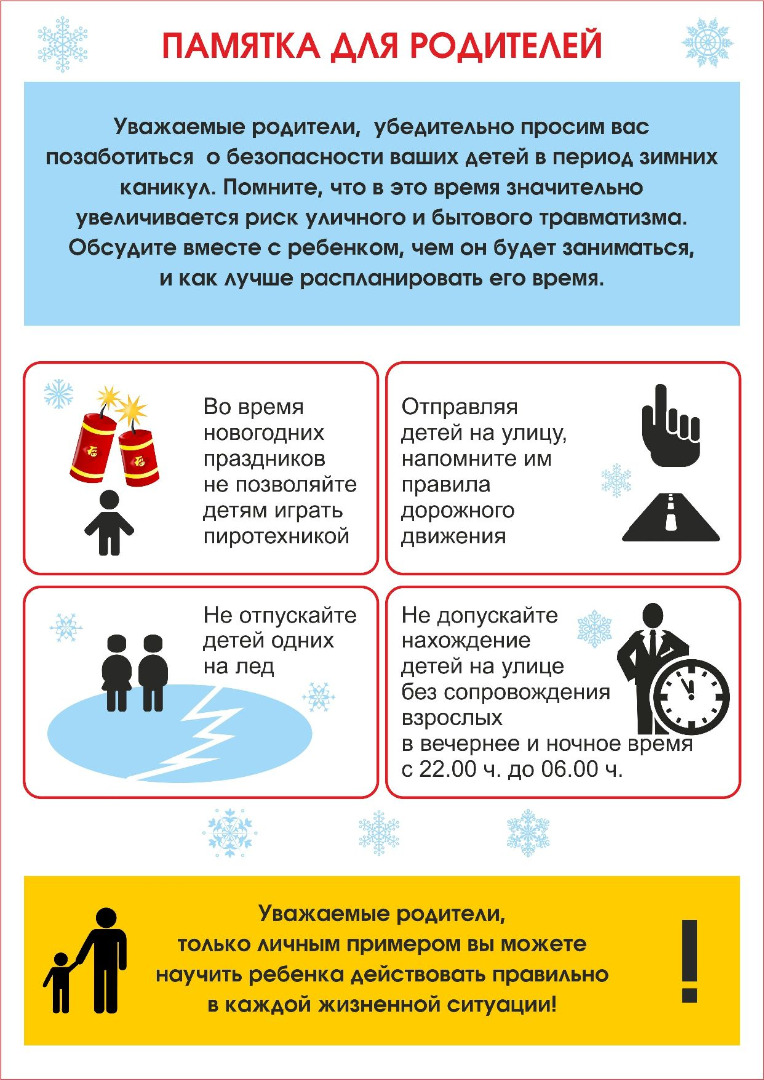 